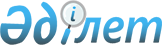 О внесении изменений и дополнений в решение Каратобинского районного  маслихата от 2 марта 2009 года N 10-8 "Об оказании социальной помощи отдельным категориям нуждающихся граждан Каратобинского района"
					
			Утративший силу
			
			
		
					Решение Каратобинского районного маслихата Западно-Казахстанской области от 21 июня 2011 года N 29-5. Зарегистрировано Департаментом юстиции Западно-Казахстанской области 14 июля 2011 года N 7-9-106. Утратило силу решением Каратобинского районного маслихата Западно-Казахстанской области от 18 декабря 2012 года № 19-6      Сноска. Утратило силу решением Каратобинского районного маслихата Западно-Казахстанской области от 18.12.2012 № 19-6      В соответствии со статьей 56 Бюджетного кодекса Республики Казахстан от 4 декабря 2008 года, статьей 6 Закона Республики Казахстан от 23 января 2001 года "О местном государственном управлении и самоуправлении в Республике Казахстан" районный маслихат РЕШИЛ:



      1. Внести в решение Каратобинского районного маслихата "Об оказании социальной помощи отдельным категориям нуждающихся граждан по Каратобинскому району" от 2 марта 2009 года N 10-8 (зарегистрировано в Реестре государственной регистрации нормативных правовых актов N 7-9-78, опубликовано 20 марта 2009 года в районной газете "Қаратөбе өңірі" N 12) следующие изменения и дополнения:



      1) пункт 1 изложить в следующей редакции:

      "1. Оказать социальную помощь отдельным категориям нуждающихся граждан по Каратобинскому району:

      1) участникам Великой Отечественной войны к государственному празднику Дню Победы - 35 000 тенге;

      2) участникам Афганской войны к государственному празднику Дню Победы - 2 000 тенге;

      3) вдовам погибших военнослужащих в Великой Отечественной войне, не вступившим в повторный брак, к государственному празднику Дню Победы - 3 000 тенге;

      4) женам (мужьям) умерших инвалидов и участников Великой Отечественной войны которые не вступали в повторный брак к государственному празднику Дню Победы - 2 000 тенге;

      5) гражданам трудившимся в годы войны в тылу к государственному празднику Дню Победы - 3 000 тенге;

      6) участникам ликвидации последствий катастрофы на Чернобыльской атомной электростанции к государственному празднику Дню Победы - 2 000 тенге;

      7) семьям военнослужащих, погибших (умерших) при прохождении воинской службы в мирное время к государственному празднику Дню Победы - 2 000 тенге;

      8) приравненным к участникам Великой Отечественной войны к государственному празднику Дню Победы - 3 000 тенге;

      9) инвалидам Советской армии и инвалидам Семипалатинского испытательного ядерного полигона к государственному празднику Дню Победы - 2 000 тенге;

      10) единовременная выплата, находящимся на лечении и состоящим на учете в организациях здравохранения, онкологическим, психоневрологическим больным детям - 10 месячных расчетных показателей;

      11) единовременная выплата в связи со смертью малообеспеченного гражданина оказывается лицу, осуществившему его погребение - 11 месячных расчетных показателей;

      12) единовременная выплата семьям (гражданам) пострадавшим от пожара, наводнения и другого стихийного бедствия природного или техногенного характера - 12 месячных расчетных показателей;

      13) единовременная выплата находящимся на лечении и состоящим на учете в организациях здравохранения, больным туберкулезом - 9 месячных расчетных показателей;

      14) единовременная выплата в случае дополнительно выделенных средств для социальной поддержки малообеспеченных семей, не имеющих доходов - 9 месячных расчетных показателей;

      15) гражданам, достигшим 90 лет и старше единовременно - 10 000 тенге;

      16) населению,пострадавшему от воздействия испытательных полигонов "Капустин-Яр" и "Азгир":

      инвалидам с детства, детям инвалидам до 18 лет и инвалидам общего заболевания І группы - 2 месячных расчетных показателей;

      инвалилам 2 группы - 1,5 месячных расчетных показателей;

      инвалидам 3 группы - 1 месячный расчетный показатель.".



      2. Настоящее решение вводится со дня его первого официального опубликования и распространяется на правоотношения, возникшие с 1 января 2011 года.



      3. Контроль за исполнением этого решения возложить на заведующего Каратобинским районным отделом экономики и финансов Б. Нурмагамбетова и заведующего районным отделом занятости и социальных программ М. Ермегали.      Председатель сессии              Е. Гумаров

      Секретарь маслихата              Б. Тойшыбаев
					© 2012. РГП на ПХВ «Институт законодательства и правовой информации Республики Казахстан» Министерства юстиции Республики Казахстан
				